Al dirigente Scolastico dell’ITSOS Albe SteinerVia San Dionigi, 36 - 20139 MilanoOggetto: Iscrizione Esame di StatoIl sottoscritto/a   ...............................................................................................................................frequentante la classe .................. sezione ..............CHIEDEdi sostenere l’Esame di Stato per l’a.s. 20 …..… / …..…Firma………………………………………………Dichiarazione sostitutiva di certificazioneIl sottoscritto/a   ...............................................................................................................................(secondo nome) .......................................................................	(altri) ..........................................Nato/a .............................................................................................	il ..........................................DICHIARAdi essere consapevoledelle responsabilità penali cui può incorrere in caso di false dichiarazioni.Che la scuola può utilizzare i dati contenuti nella presente autocertificazione esclusivamente nell’ambito e per fini istituzionali propri della Pubblica Amministrazione (D. Lgs. 30.06.2003, n.196 “Codice in materia di protezione dei dati personali”).Firma di autocertificazione(leggi 15/68, 127/97, 191/98)………………………………………………Trattamento dati personaliIl/la sottoscritto/a		   	NON AUTORIZZA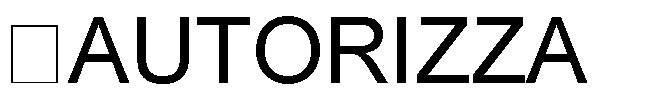 La comunicazione del proprio nominativo, dell’indirizzo privato e del punteggio conseguito nell’Esame di Stato a terzi che intendono proporre offerte di impiego e/o formazione.Firma………………………………………………Allega le ricevute dei seguenti versamenti richiesti€ 12,09 sul c/cp 1016 intestato a Agenzia delle Entrate – Ufficio di Pescara – Tasse Scolastiche causale : Esame di Stato iban IT 45 R 07601 03200 000000001016€ 18,00 da corrispondere all’ITSOS A. STEINER, evento con causale ESAMI DI STATO - CLASSI QUINTE 2022/23 tramite pago in rete, accedendo con SPID dal seguente link:https://pagoinrete.pubblica.istruzione.it/parsWeb/ricercaEvento/MITF19000BUna foto formato tesseraMilano, ……………………………..